Наклейки для банок «Опыт по обесцвечиванию»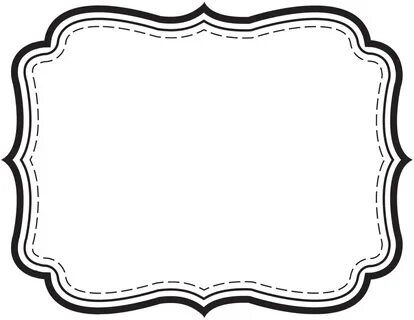 Пиктограммы на доску «Источники информации»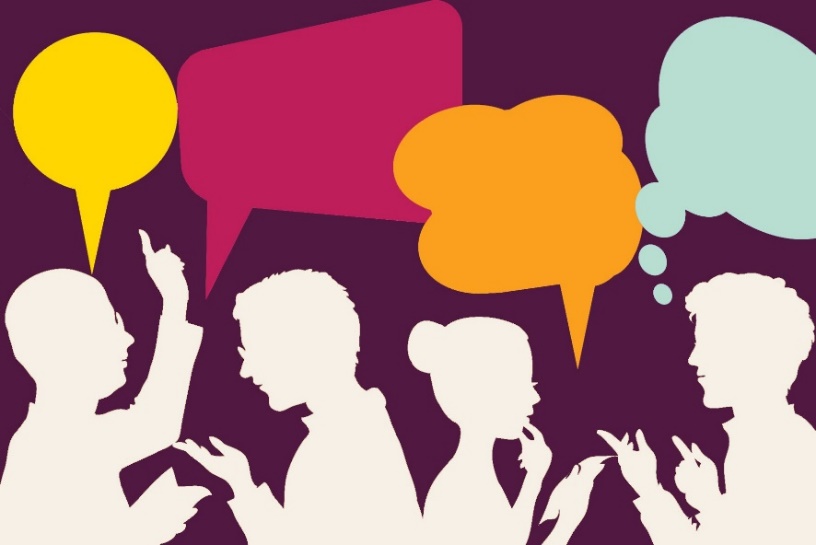 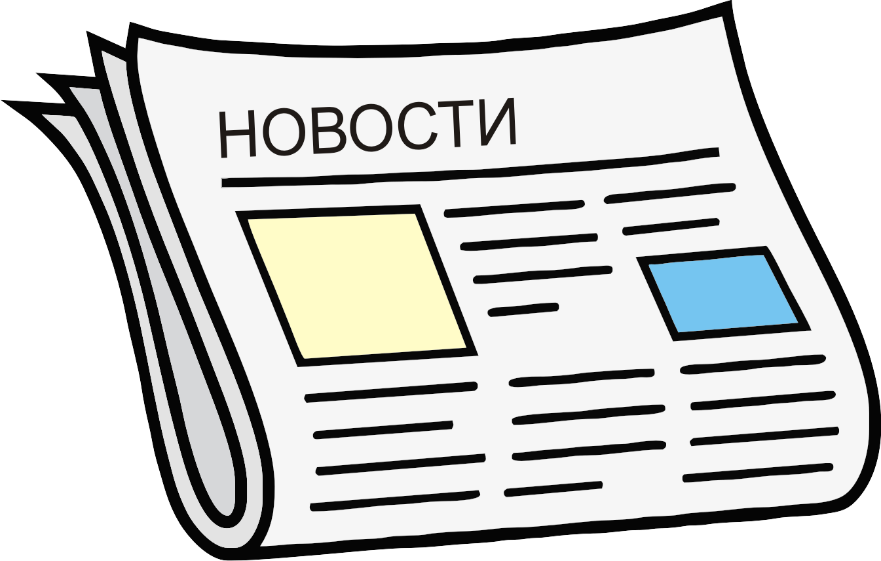 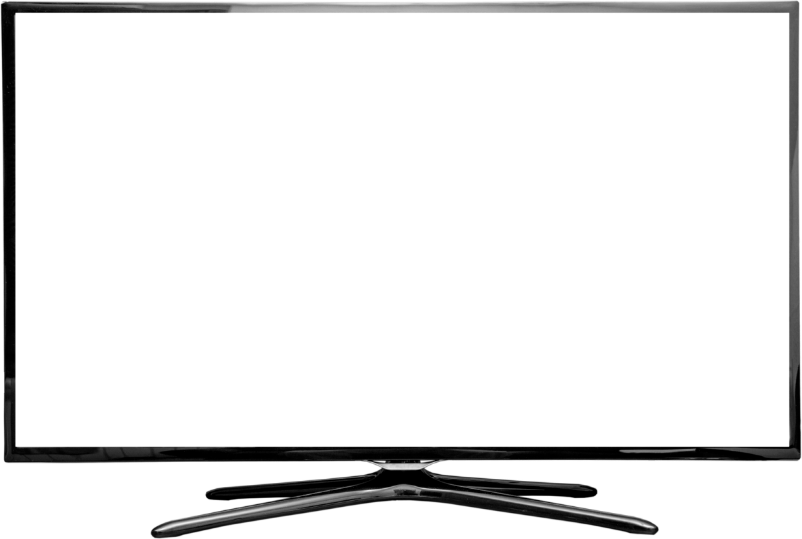 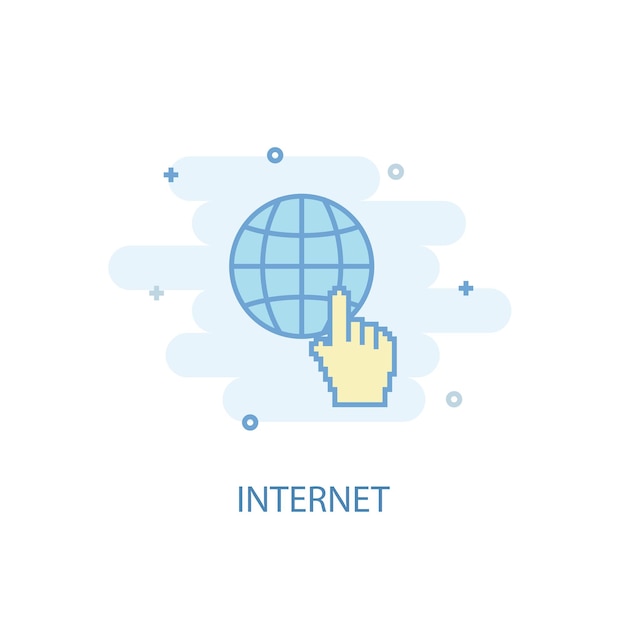 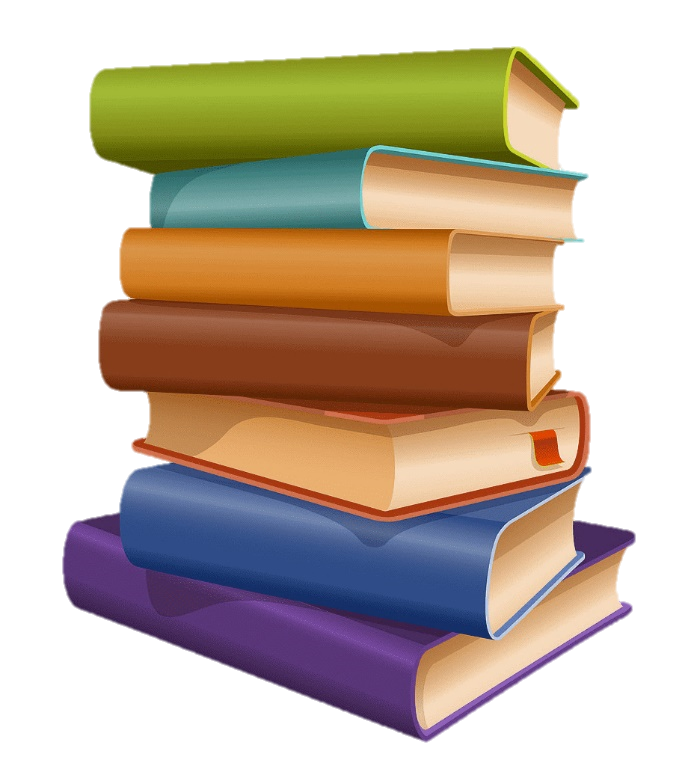 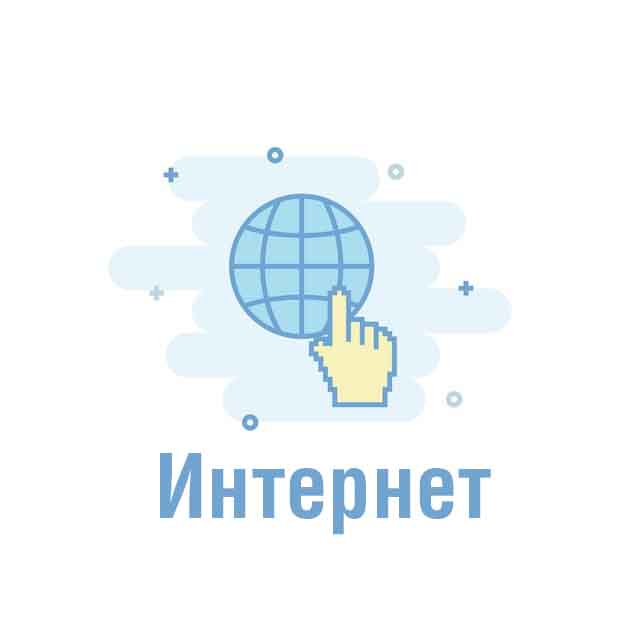 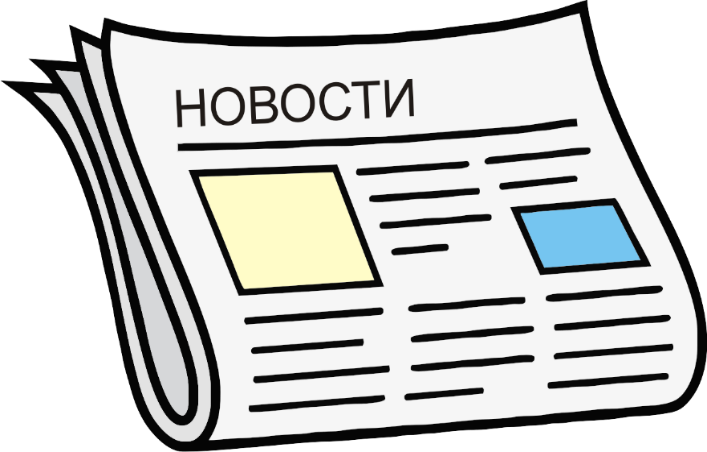 СЛАЙД для контрольно-оценочного этапа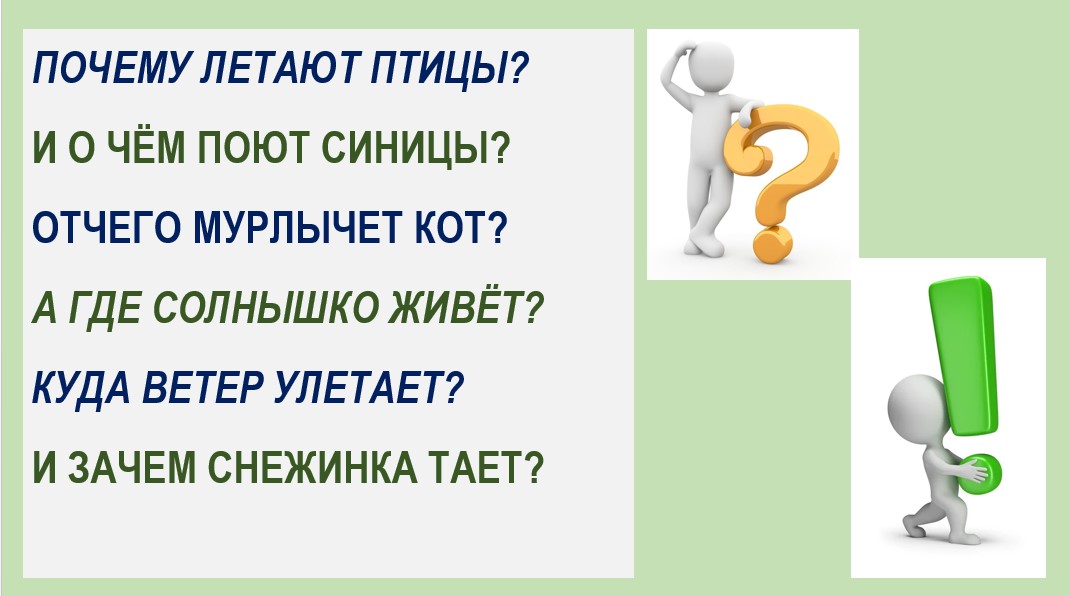 ИСТОЧНИК ИНФОРМАЦИИ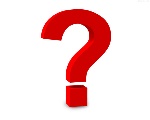 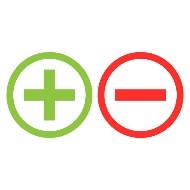 1.Общение со сверстниками, учителями, родителями,старшеклассниками 2.Энциклопедии, книги, словари, учебники3.Интернет4.Периодические издания5.Телевидение, познавательные передачи,мультфильмы